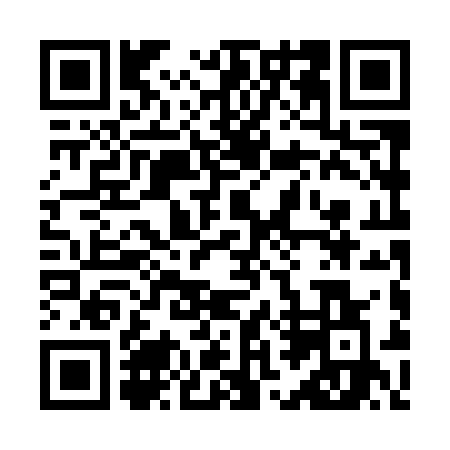 Ramadan times for Niemierzyno, PolandMon 11 Mar 2024 - Wed 10 Apr 2024High Latitude Method: Angle Based RulePrayer Calculation Method: Muslim World LeagueAsar Calculation Method: HanafiPrayer times provided by https://www.salahtimes.comDateDayFajrSuhurSunriseDhuhrAsrIftarMaghribIsha11Mon4:224:226:2012:073:565:545:547:4512Tue4:204:206:1812:063:575:565:567:4713Wed4:174:176:1512:063:595:585:587:4914Thu4:144:146:1312:064:006:006:007:5115Fri4:124:126:1112:054:026:016:017:5316Sat4:094:096:0812:054:036:036:037:5517Sun4:064:066:0612:054:056:056:057:5818Mon4:034:036:0312:054:066:076:078:0019Tue4:014:016:0112:044:086:096:098:0220Wed3:583:585:5812:044:096:116:118:0421Thu3:553:555:5612:044:116:136:138:0622Fri3:523:525:5312:034:126:156:158:0923Sat3:493:495:5112:034:146:166:168:1124Sun3:463:465:4812:034:156:186:188:1325Mon3:433:435:4612:034:176:206:208:1526Tue3:403:405:4412:024:186:226:228:1827Wed3:373:375:4112:024:206:246:248:2028Thu3:343:345:3912:024:216:266:268:2229Fri3:313:315:3612:014:226:286:288:2530Sat3:283:285:3412:014:246:296:298:2731Sun4:254:256:311:015:257:317:319:301Mon4:224:226:291:005:267:337:339:322Tue4:194:196:261:005:287:357:359:353Wed4:164:166:241:005:297:377:379:374Thu4:134:136:221:005:307:397:399:405Fri4:094:096:1912:595:327:407:409:426Sat4:064:066:1712:595:337:427:429:457Sun4:034:036:1412:595:347:447:449:478Mon3:593:596:1212:585:367:467:469:509Tue3:563:566:1012:585:377:487:489:5310Wed3:533:536:0712:585:387:507:509:56